Методическая разработка учебного занятия по русскому языку в 4 классепо теме:«Имя прилагательное как часть речи»УМК «Школа России»                                                    Составила: учитель начальных классов                                                                                 Облякова Н.В.                                                2022 годПредмет: русский язык УМК «Школа России»  Класс: 4 классТема урока: «Имя прилагательное как часть речи»Цели: актуализация знаний об имени прилагательном и его роли в речи; формирование интереса к родному языку и культуры речи; развитие умения анализировать, сравнивать, делать выводы, строить рассуждения;Планируемые результаты:Предметные:- вспомнить, что такое имя прилагательное, его морфологические и синтаксические признаки; -научиться различать полные и краткие прилагательные; -общее знакомство с понятием эпитет.Личностные:- формировать положительное отношение и интерес к изучению родного языка;- развивать способность к самоконтролю;-формировать умение самостоятельного выполнения работ и осознание личной ответственности за проделанную работу.Метапредметные:Регулятивные УУД: - постановка учебной задачи; -уметь прогнозировать, формулировать гипотезы;-планировать свои действия в соответствии с поставленной задачей;-определять степень успешности выполнения своей работы Познавательные УУД:- самостоятельное выделение и формулирование познавательной цели;- осознанное построение речевого высказывания в устной и письменной форме;-извлекать информацию из текста, анализировать, сравнивать, делать выводы, строить рассуждения;Коммуникативные УУД: -формирование навыков работы в паре (договариваться о совместной деятельности и приходить к общему решению).- слушать и понимать речь других;-оформлять свои мысли в устной форме.-воспитывать культуру речи, доброжелательное отношение к мнению других.Формы работы: фронтальная, парная, индивидуальная работа.Оборудование: презентация; ПК, проектор, экран; карточки с заданием.Ход урока:I.Организационный момент. Эмоциональный настрой.-Добрый день, ребята!  Я рада нашей встрече на уроке русского языка. Давайте улыбнемся друг другу и начнём работать.II.Мин.чистописания.Мо                              молокоМо                              мороз-Какое соединение букв «м» и «о» мы видим? (Верхнее и нижнее)-Первую строку пишем с нижним соединением букв «м» и «о», вторую строку с верхним соединением букв «м» и «о». Напоминаю, если верхнее соединение, то букву  «о» начинаем писать сверху, если нижнее, то начинаем писать снизу. (Показ на доске) - Какое правило нам поможет запомнить написание слов молоко и мороз? (В сочетаниях-ОРО-, -ОЛО- пишется две буквы "о")-Правильно. В русском языке есть слова с сочетаниями букв, которые невозможно проверить ударением. Надо запомнить, что в сочетаниях -ОРО-, -ОЛО- пишется две буквы "о" Эти сочетания указывают, что слова пришли к нам из старорусского языка.III. Словарная работа.- На доске записаны слова с пропущенными буквами. При помощи «веера» покажите, какие буквы мы вставим.Б…рёзовый, пл…ток, завтр…к, г…р…дской, в…р…на, ч…рный, п…льто, в…кзалы, г…рой, с…р…ки, к…р…ва, ж…л тые. (Слайд 1)-Молодцы! Вы хорошо справились с заданием.- Подумайте и скажите: на какие две группы мы можем разделить все эти слова?(Слова в единственном и во множественном числе, слова с сочетанием «оро» и без него, существительные и прилагательные)-Назовите существительные, прилагательные.IV.Актуализация опорных знаний. Формулирование темы урока.- Ребята, тему «Имя существительное» мы только, что закончили изучать. Давайте вспомним, что такое имя существительное?- Сейчас послушайте два рассказа и скажите, чем они отличаются друг от друга?Зимние краски.Считается, что зима носит исключительно … одеяния. Дома надели …,….  шапки. Деревья укрылись от мороза под … пледом. Дороги замело, закутало … покрывалом. Всё …вокруг. Но если приглядеться, то снег не всегда … цвета. Под лучами солнца сугробы переливаются всеми оттенками … и … .  Еще больше красок в …. одеянии природы можно наблюдать вечером. Закат окрашивает снег в …, … и … тона. Зимние краскиСчитается, что зима носит исключительно белые одеяния. Дома надели белые снежные шапки. Деревья укрылись от мороза под белоснежным пледом. Дороги замело, закутало белым покрывалом. Всё белым-бело вокруг. Но если приглядеться, то снег не всегда белого цвета. Под лучами солнца сугробы переливаются всеми оттенками розового и желтого. Еще больше красок в снежном одеянии природы можно наблюдать вечером. Закат окрашивает снег в лиловые, сиреневые и фиолетовые тона. -Чем тексты отличаются друг от друга? (Первый текст без имён прилагательных, а второй с именами прилагательными)-Давайте вспомним, что такое имя прилагательное?-Какую роль выполняет имя прилагательное в речи? (Украшают предложения, делают речь более точной, разнообразной, выразительной, помогают лучше описать предмет)-Ребята, как вы думаете, какова тема нашего урока? (Имя прилагательное)-Правильно, давайте вспомнил всё, что знаем об имени прилагательном и составим кластер.Дети совместно с учителем составляют кластер. (Слайд 2.) V.Знакомство с новым материалом.-Откроем учебник на с.4 -  Упражнение 1. Прочитайте отрывок стихотворения А. Фета.Читает ученик.- О каком времени года пишет поэт? (О зиме). Почему вы так решили? Какие признаки на это указывают.-Давайте рассмотрим иллюстрацию. Что мы видим на ней? (Ночь, белоснежная равнина, в небе светит луна, лошадь везёт сани. Наверное, звенит колокольчик. В санях сидит человек. Может быть это автор нашего стихотворения. Хочется попасть внутрь этой картины и тоже любоваться зимней природой.)- Как он называет эту картину? (Чудная)- Подберите синонимы к слову «чудная». -Проверьте себя. Посмотрите на слайд, какие ещё не назвали?(Слайд 3) Чудесная, дивная, удивительная, волшебная, обворожительная, очаровательная, изумительная, поразительная, чарующая- Прочитаем рублику «Обратите внимание!». Как меняется значение слова в зависимости от ударения?- Кто знает? Что такое эпитеты? -Эпитеты - это художественное (образное) определение. Это самое красочное, меткое,  свежее, самое нужное слово, которое выбирает писатель, изображая уже известный нам предмет. Эпитет помогают представить предмет, отношение автора к нему.(Слайд 4)-Можно сказать, что слово «чудная» в словосочетании «чудная картина», это эпитет?-Какие ещё эпитеты мы встретили в стихотворении? (Полная луна, небес высоких, блестящий снег) -Помогают ли нам эти слова представить красоту зимы?- Какой частью речи они являются? (Именами прилагательными)- Спишите только имена прилагательные. - Сколько имён прилагательных выписали? (7)  (Слайд 5) - Сверьте. Какие прилагательные не дописали? Что вызвало затруднение? Почему? (Слово «родна»).- Чтобы разрешить эту проблему, надо прочитать материал рубрики  «Обратите внимание!»- Что нового узнали? Какие формы имён прилагательных существуют?(Полная и краткая)- Какой частью речи является слово «родна»!?(Имя прилагательное. От слова «родная».)- Допишите слово «родна» к прилагательным.- Что мы теперь ещё можем добавить к нашему кластеру? (Употребляется в полной и краткой форме)VII.Физминутка- Попробуйте движениями, мимикой и жестами показать признаки предметов: большой, горячий, узкий, весёлый, высокий, маленький, широкий. Молодцы! Тихонько сели на места.VII.Закрепление изученного материала. Работа в парах.-Работая в парах, образуйте имена прилагательные в краткой форме от имён прилагательных в полной форме.Детям раздаются карточки. Они выполняют задания с последующей проверкой.VIII.Знакомство с новым словарным словом.-.Отгадайте загадку:По дорогам быстро мчится,По степям летит, как птица!Вслед за ним клубится пыль.Едет что?   ( Автомобиль. ) - Слово состоит из двух частей: авто-сам по себе, мобиль-подвижный. Значит, что такое автомобиль? (то, что движется само по себе)-Назовите орфограммы в слове.-Запишите это слово с свои словарики.-Составьте предложение с этим словом, используя прилагательные.-Запишем на доске.(Современные автомобили развивают большую скорость)-Выполним синтаксический разбор этого предложения.-Каким членом предложения является имя прилагательное? (Определением)-Посчитаем количество звуков и букв в слове «автомобиль».(10 букв, 9 звуков)-Почему звуков меньше чем букв?(Мягкий знак звука не обозначает)IX.Самостоятельная работа по учебнику.-Выполним упражнение №2.-Прочитайте, о какой птице идёт речь? (Cорока)-Назовите прилагательные, которые встретили в тексте.-Спишите, вставляя слово-название птицы. Для тех ребят, кто хочет испытать свои силы в более трудном задании, нужно будет выписать прилагательные в полной форме и образовать от них прилагательные в краткой форме. .X. Самопроверка. Выполнение теста. Проверка себя по эталону.(Приложение 2)XI.Подведение итога урока.- Ребята, для чего имена прилагательные употребляются в речи?-Какие две формы имён прилагательных существуют? На какие они отвечают вопросы?XII.Рефлексия.-Наш урок подходит к концу. Я рада, что вы показали себя умными, внимательными, активными ребятами.- Что вам сегодня запомнилось на уроке?-Довольны ли вы своей работой?-Оцените себя по шкале успеха. (Приложение 3)-Урок окончен. Спасибо за работу.Приложение 1.Карточка для работы в паре.Приложение 2.Тест для самопроверки.1. Как изменяются имена прилагательные в единственном числе?А) по числам и падежам;Б) по падежам и родам;В) по родам, числам и падежам;Г) по родам и падежам.2. Летней ночью хорошо дышать свежим, чистым воздухом. В этом предложении…А) Имён прилагательных три.В) Имён прилагательных два.В) Имён прилагательных нет.Г) Имён прилагательных четыре.3. Летней ночью воздух свеж, чист и прозрачен. В этом предложении…А) Полных имён прилагательных 2, кратких имён прилагательных 2.В) Полных имён прилагательных 1, кратких имён прилагательных 3.В) Полных имён прилагательных 1, кратких имён прилагательных 1.Г) Полных имён прилагательных 1, кратких имён прилагательных 2.Эталон:1 В2 А3 ВПриложение 3.Шкала успеха.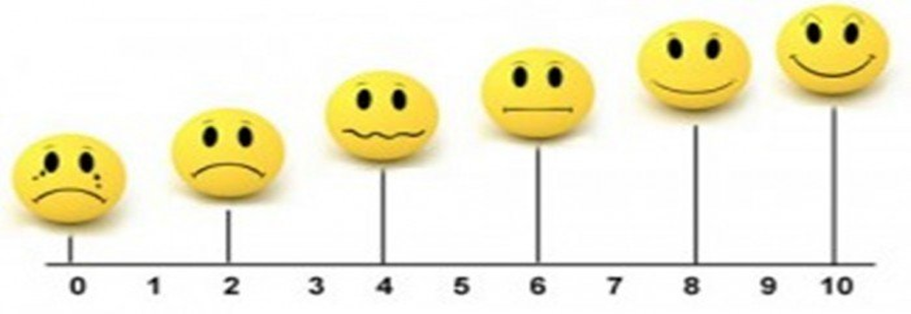 Весёлый-….Белый-….Быстрый-….Чёрный-….Тихий-….Жёлтый -…Смелый-….Высокий -…